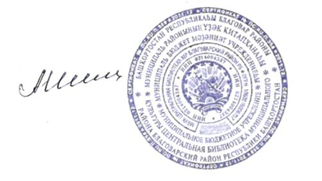 Утверждаю Директор МБУК Центральная библиотека _____________________Шиль А.Ф.План работы муниципального бюджетного учреждения культуры Центральная модельная библиотека  и сельских библиотек филиалов Благоварского района Республики Башкортостан на февраль 2021годаДиректор МБУК Центральная библиотека                                Шиль А.Ф.№п\пФорма и название мероприятияДата проведенияВремя проведенияАудиторияМесто проведенияОтветственный1Творческий конкурс «Да здравствует российская наука»мартДля широкого круга пользователейЦентральная библиотекаНасретдинова С.А.2Информационный буклет «Сахаров: человек – эпоха»мартВ теч. мес.Для широкого круга пользователейЦентральная библиотекаТкачева И.Н.3Онлайн проект «История родного края»Мартеженедельно15.00Для широкого круга пользователейЦентральная библиотекаТкачева И.Н.4Фестиваль «Спорт – стиль нашей жизни»1 марта14.00Для широкого круга пользователейЦентральная библиотека Кувшинова М.В. 5День информации «Знать, чтобы не оступиться», посвященный  Международному дню борьбы с наркоманией 1 марта16.00Для широкого круга пользователейБалышлинская сельская модельная библиотека Гумерова Ф.Х.6Семейные посиделки «Знакомство с культурой и традициями народов республики Башкортостан»3 марта15.00Для школьниковДетская библиотекаРамазанова А.Н.7Цикл мероприятий «Волшебный праздник марта», посвященный 8 марта3-6 мартаВ теч. дняДля широкого круга пользователейБиблиотекиБиблиотекари8Районная спортивно-развлекательная программа «Вместе с мамой»6 марта11.00Для широкого круга пользователейПарк культуры и отдыхаРамазанова А.Н.9Онлайн – викторина «Правовой алфавит»9 марта10.00Для широкого круга пользователейЦентральная библиотекаСадыкова Н.В.10Праздничное мероприятие «Создаем будущее» (ВПН 2020)11 марта14.00Для широкого круга пользователейЦентральная библиотекаИсламова А.А.11Беседа «Как предупредить экстремизм и терроризм»15 марта14.00Для молодежиШарлыковская сельская модельная библиотекаМуфарахова А.А.12Фольклорный семейный квест17 марта15.00Для широкого круга пользователейЦентральная библиотекаИсламова А. А.13Цикл мероприятий «Навеки вместе» (ко дню присоединения Крыма к России)18 мартаВ теч. дняДля всех пользователейБиблиотекиБиблиотекари14Праздничная программа  «Крым вернулся домой»18 марта14.00Для всех пользователейЦентральная библиотекаКувшинова М.В.15Поэтический флешмоб «Стихов чарующие строки»19 марта11.00Для всех пользователейЦентральная библиотекаКувшинова М.В.16Урок мужества «Память экипажа подводной лодки «Курск»19 марта13.00Для детей и юношестваДетская библиотекаРамазанова А.Н.17Цикл мероприятий ко дню поэзии «Стихов чарующие строки»21 мартаВ теч. дняДля всех пользователейБиблиотекиБиблиотекари18Мастер класс по шитью  татарского головного убора «Тюбетейка» (Культурный стримминг)24 марта11.00Для всех пользователейЦентральная библиотекаТокбулатова И.Ф.19Урок –исследование «Юные ученые»25 марта14.00Для всех пользователейЦентральная библиотекаФайзуллина К.Р.20Неделя детской и юношеской книги29 марта15.00Для детей и юношестваБиблиотекиБиблиотекари